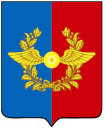 Российская ФедерацияИркутская областьУсольский муниципальный районД У М АСреднинского городского поселенияУсольского муниципального района Иркутской областипятого созываРЕШЕНИЕОт 23.11.2022г.                                                                                                 № 08р.п. СреднийО внесении изменений в решение Думы городского поселения Среднинского муниципального образования от 28 ноября 2012 года № 11 «Об условиях оплаты труда главы городского поселения Среднинского муниципального образования, осуществляющего свои полномочия на постоянной основе»В целях приведения в соответствие оплаты труда главы Среднинского городского поселения Усольского муниципального района Иркутской области с Постановлением Правительства Иркутской области от 27 ноября 2014 года № 599-ПП «Об установлении нормативов формирования расходов на оплату труда депутатов, выборных должностных лиц местного самоуправления, осуществляющих свои полномочия на постоянной основе, муниципальных служащих муниципальных образований Иркутской области»,  руководствуясь ст. 47 Устава Среднинского муниципального образования, Дума Среднинского городского поселения Усольского муниципального района Иркутской областиР Е Ш И Л А:Внести в решение Думы городского поселения Среднинского муниципального образования от 28 ноября 2012 года № 11 «Об условиях оплаты труда главы городского поселения Среднинского муниципального образования, осуществляющего свои полномочия на постоянной основе» следующие изменения и дополнения (далее – Решение):В заголовке Решения, в пунктах 1, 2, 4, 5 слова «Среднинского муниципального образования» заменить словами «Среднинского городского поселения Усольского муниципального района Иркутской области».Пункт 3 Решения изложить в новой редакции «Установить размер должностного оклада главы Среднинского городского поселения Усольского муниципального района Иркутской области в размере 86 140 рублей 00 копеек».Дополнить Решение новым пунктом «6» следующего содержания:«Главе Среднинского городского поселения Усольского муниципального района Иркутской области оплата труда производится за счет средств бюджета Среднинского городского поселения Усольского муниципального района Иркутской области, в пределах норматива формирования расходов на оплату труда выборных должностных лиц, определяемого в соответствии с постановлением Правительства Иркутской области от 27 ноября 2014 года № 599-пп «Об установлении нормативов формирования расходов на оплату труда депутатов, выборных должностных лиц местного самоуправления, осуществляющих свои полномочия на постоянной основе, муниципальных служащих и содержание органов местного самоуправления муниципальных образований Иркутской области».пункт 6 считать пунктом 7.Опубликовать настоящее Решение в газете «Информационный бюллетень Среднинского муниципального образования» и разместить на официальном сайте Среднинского муниципального образования http://srednyadm.ru/ в информационно-телекоммуникационной сети «Интернет».Настоящее Решение вступает в силу после дня его официального опубликования и распространяется на правоотношения, возникшие с 1 июля 2022 года.Контроль за исполнением данного Решения возложить на Главу Среднинского городского поселения Усольского муниципального района Иркутской области Семёнову Марину Анатольевну.Председатель Думы Среднинского городского поселения Усольского муниципального района                   Л.В. СпиваковаГлава Среднинского городского поселенияУсольского муниципального района                             М.А. Семёнова